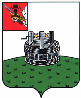 УПРАВЛЕНИЕ ФИНАНСОВ ГРЯЗОВЕЦКОГО МУНИЦИПАЛЬНОГО РАЙОНА ВОЛОГОДСКОЙ ОБЛАСТИ ПРИКАЗ              06.11.2020        №       96                                г. Грязовец  О признании утратившими силу некоторых приказов Управления финансовВ соответствии со статьей 269.2 Бюджетного кодекса Российской Федерации, статьей 99 Федерального закона от 05 апреля 2013 № 44–ФЗ «О контрактной системе в сфере закупок товаров, работ, услуг для обеспечения государственных и муниципальных нужд»ПРИКАЗЫВАЮ:1. Признать утратившими силу:приказ Управления финансов Грязовецкого муниципального района от 31 января 2017 г. № 8 «Об утверждении Стандарта осуществления Управлением финансов Грязовецкого муниципального района полномочий по внутреннему муниципальному финансовому контролю»;- приказ Управления финансов Грязовецкого муниципального района от 26 октября 2017 г. № 103 «О внесении изменений в приказ Управления финансов Грязовецкого муниципального района от 31 января 2017 г. № 8 «Об утверждении Стандарта осуществления Управлением финансов Грязовецкого муниципального района полномочий по внутреннему муниципальному финансовому контролю»»;- приказ Управления финансов Грязовецкого муниципального района от 09 апреля 2019 г. № 30 «О внесении изменений в приказ Управления финансов Грязовецкого муниципального района от 31 января 2017 г. № 8 «Об утверждении Стандарта осуществления Управлением финансов Грязовецкого муниципального района полномочий по внутреннему муниципальному финансовому контролю»»;- приказ Управления финансов Грязовецкого муниципального района от 03 сентября 2019 г. № 78 «О внесении изменений в приказ Управления финансов Грязовецкого муниципального района от 31 января 2017 г. № 8 «Об утверждении Стандарта осуществления Управлением финансов Грязовецкого муниципального района полномочий по внутреннему муниципальному финансовому контролю»».2. Действие настоящего приказа распространяется на правоотношения, возникшие с 1 июля 2020 года.3. Настоящий приказ подлежит официальному опубликованию, размещению на официальном сайте Грязовецкого муниципального района.Начальник Управления финансов                                              Н.А. Кузнецова